Allegato 1 :  AL DIRIGENTE SCOLASTICOI.C. “L. Milani” pzic88800p@pec.istruzione.it SEDEISTANZA DI PARTECIPAZIONEAVVISO DI SELEZIONE RISERVATO AL PERSONALE SCOLASTICO PER IL CONFERIMENTO DELL’INCARICO DI PROGETTAZIONE ESECUTIVAIl/La sottoscritto/a			,  nato/a a   	 (    ),  il      /    /        , docente a tempo	_______________________presso la Scuola   	 (classe di concorso	_)CHIEDEdi partecipare alla selezione comparativa per il conferimento dell’incarico di PROGETTISTA nel progetto  Avviso pubblico prot.n. 38007 del 27 maggio 2022 “Ambienti didattici innovativi per la scuola dell’infanzia”. Azione 13.1.5 – “Ambienti didattici innovativi per le scuole dell’infanziaCodice identificativo progetto 13.1.5A-FESRPON-BA-2022-12 CUP: D34D22000540006 A tal fine,DICHIARAdi aver preso visione e di accettare integralmente le disposizioni contenute nell’Avviso di selezione.AUTORIZZAai sensi e per gli effetti della normativa vigente il trattamento dei dati personali per gli scopi previsti dalle procedure di gestione del succitato progetto.DICHIARAsotto la propria personale responsabilità, consapevole delle sanzioni penali previste dall’art.76 del D.P.R.n. 445/2000 per le ipotesi di falsità in atti e di dichiarazioni mendaci,CHE non sussistono cause di incompatibilità a svolgere l’incarico indicato e, in particolare, quelle di cui:all’art. 7 del Codice di Comportamento dei dipendenti pubblici (D.P.R. 16 aprile 2013, n. 62);all’art. 6-bis della Legge sul procedimento amministrativo (Legge n. 241/90);DI essere in possesso dei titoli culturali e delle esperienze professionali descritti nel curriculum allegato. 	Firma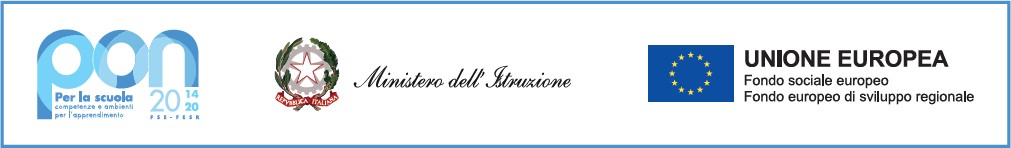 